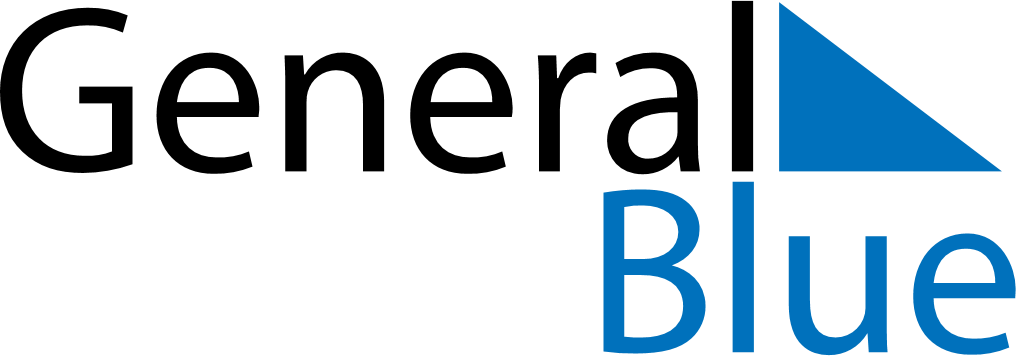 February 2023February 2023February 2023February 2023February 2023February 2023HaitiHaitiHaitiHaitiHaitiHaitiSundayMondayTuesdayWednesdayThursdayFridaySaturday12345678910111213141516171819202122232425Lundi GrasMardi GrasAsh Wednesday262728NOTES